Памятка туристу по программе:Главные места Карелии и отдых мечты на турбазе, 5 днейНакануне поездки, с 18:00 до 22:00 вы получите смс сообщение с номером автобуса и контактным телефоном гидаПеред отъездомПроверьте наличие следующих документов: Оригинал российского паспорта.Для граждан других стран: иностранный паспорт, миграционная карта.Свидетельство о рождении для детей до 14 лет.Медицинский полис.Вещи в дорогуДля основной программы: Наличные деньги, так как на объектах маршрута могут отсутствовать терминалы оплаты или интернет.Удобная обувь на плоской нескользящей подошве. Рекомендуем взять запасную сменную обувь.Так как погода в Карелии переменчива, желательно иметь при себе дождевик или зонт.К вечеру и во время поездки по воде может быть прохладно, рекомендуем взять теплую одежду по сезону.Репелленты (средства от насекомых).Солнцезащитные средства.Необходимые медикаменты.При посещении монастырей соблюдаются правила: отсутствие головных уборов у мужчин, наличие платков и юбок у женщин. Не разрешается открытая одежда: шорты, майки, короткие юбки и т.п.Заселение в отели Время заселения с 14:00, время выселения – 12:00. В программе тура:Желаем вам приятного путешествия и хорошего настроения!1 ДЕНЬВ первый день тура вас ожидает экскурсионная программа по пути из Санкт-Петербурга в Петрозаводск.Накануне вечером с 19:00 до 21:30 вы получите информацию в смс-сообщении: место и время встречи, ФИО гида, данные для связи и номер автобуса.

Место посадки: г. СПб, м. пл. Восстания, Лиговский пр. 10, гостиница «Октябрьская».Автобус может стоять вдоль всей парковки.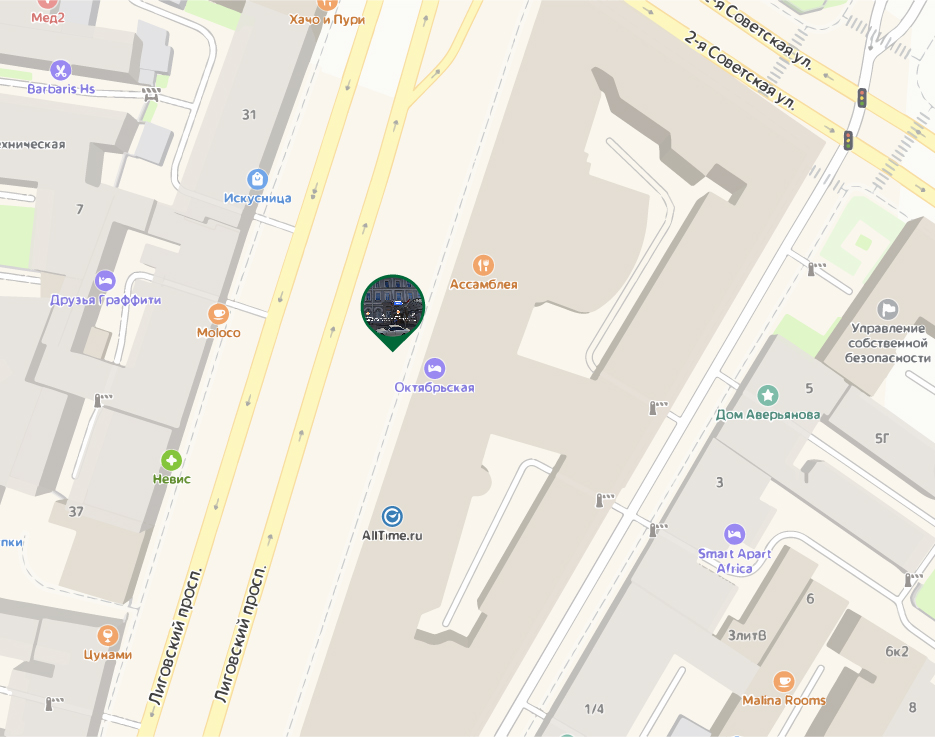 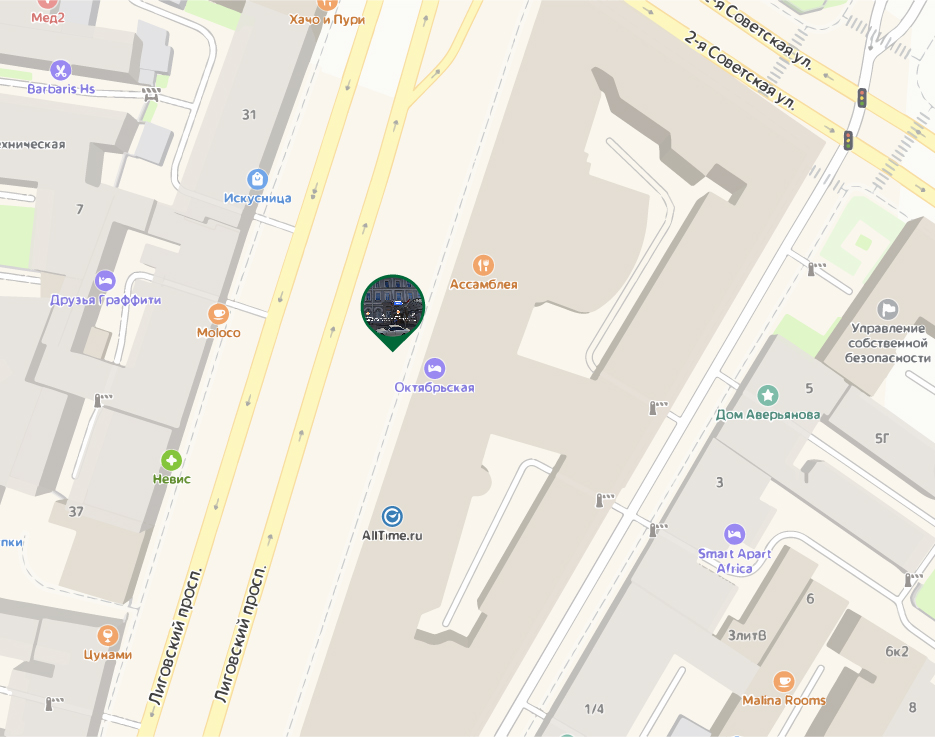 Дополнительная остановка. Место посадки: СПб., ст. м. «Улица Дыбенко»Ориентир: остановка общественного транспорта на ул. Большевиков, 21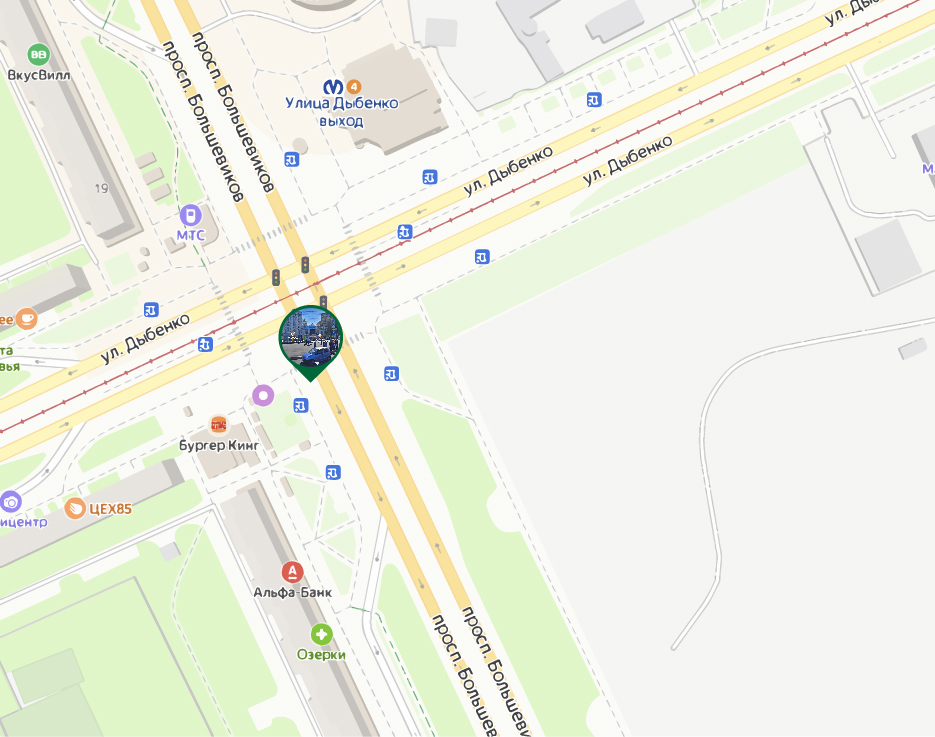 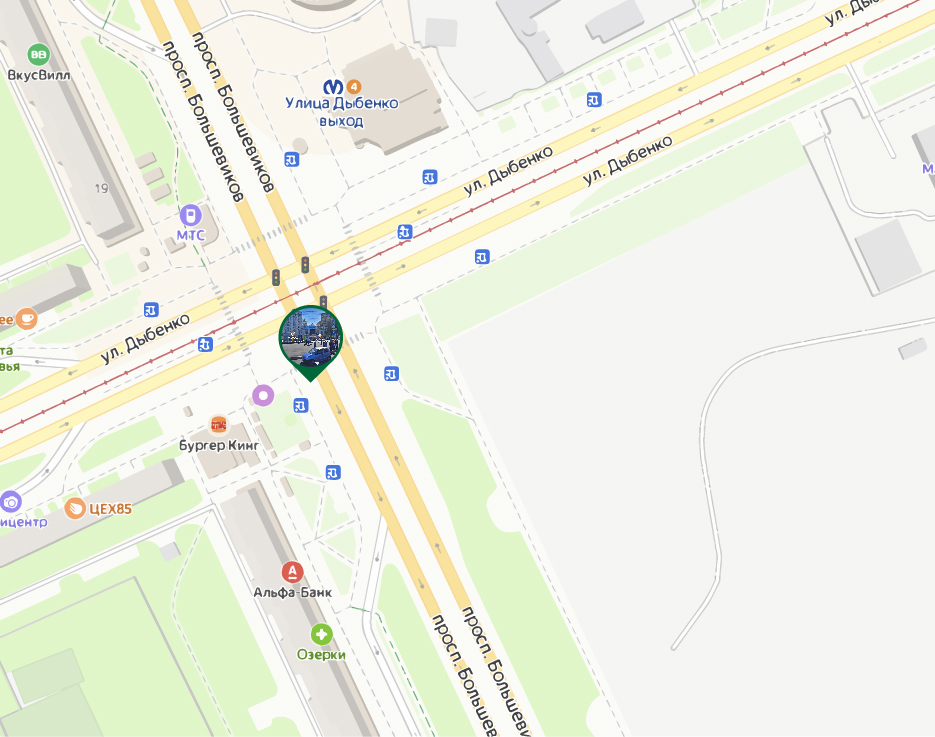 Далее экскурсионная программа с гидом-сопровождающим. В этот день тура у вас включены все экскурсии и билеты по программе, кроме питания.  Заселение в отель Петрозаводска, согласно выбранной категории. Название отеля вам сообщит гид.2 ДЕНЬЗавтрак в отеле (кроме отелей категории «Бюджет»).Основная программа с гидом-сопровождающим. В этот день тура у вас включены все экскурсии и билеты по программе, кроме обеда и ужина. 3 ДЕНЬЗавтрак в отеле (включен в стоимость тура). Выезд из отеля с вещами (освобождение номеров).Программа на выбор.Вариант 1.Освобождение номеров происходит по мировым стандартам – до 12:00. На это время для вас будет заказан трансфер до загородной турбазы, где вы будете проживать далее. Информация о трансфере будет в смс-сообщении.Вариант 2.Экскурсия на о. Кижи. Не включена в стоимость и приобретается заранее по желанию. Посадка на комету на Кижи осуществляется строго по ваучеру, который вам необходимо самостоятельно забрать в отеле на стойке регистрации (накануне вечером после 19:00).Самостоятельное прибытие на причал Александровской пристани (трансфер на причал на предусмотрен).На пристань вы приходите с ваучером. Ваучер отдаете при посадке на комету. С комфортом добираетесь до острова Кижи по водам Онежского озера. На острове вас встретит гид.Адрес причала: Александровская пристань, г. Петрозаводск, проспект Карла Маркса, 1А/6.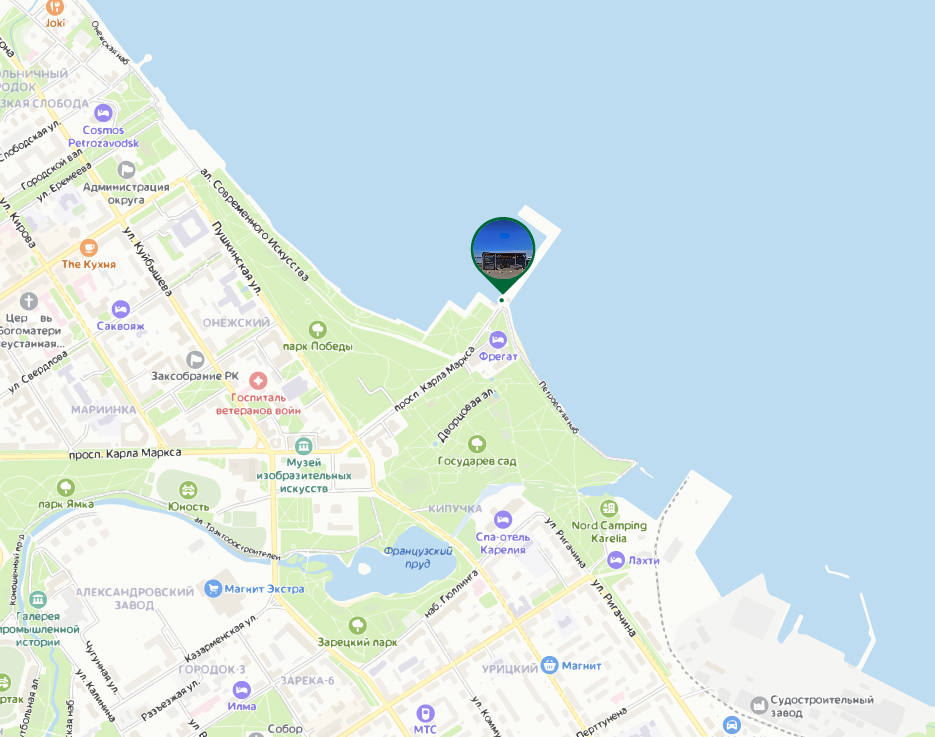 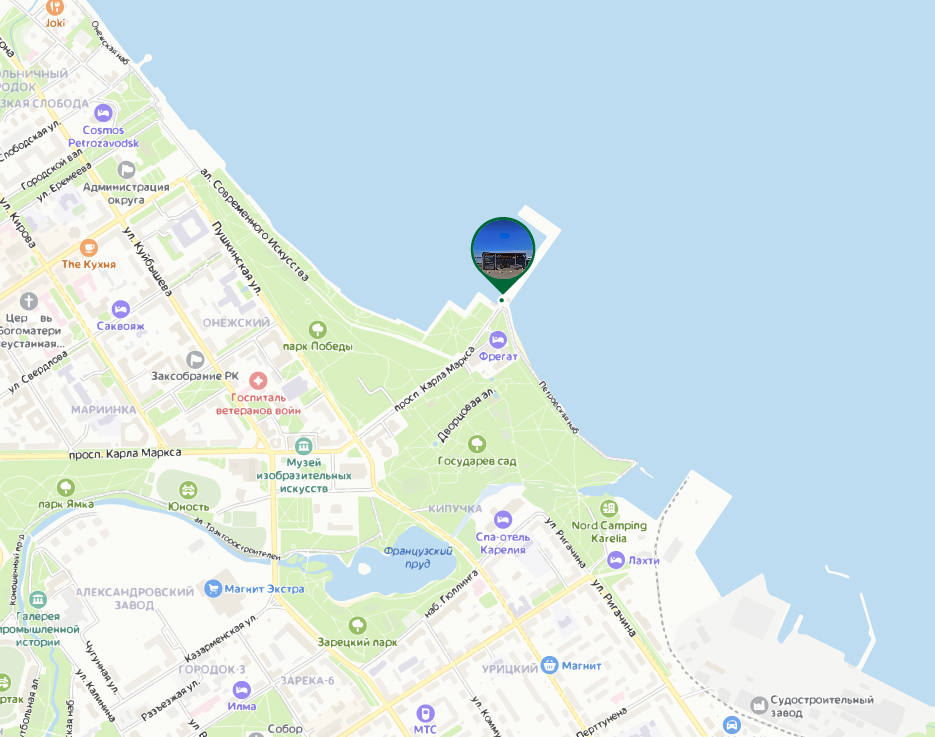 Далее экскурсия по острову. По окончании экскурсионной программы вы вернетесь на причал и отправитесь на комете в Петрозаводск. Трансфер на турбазу. Информация о трансфере будет в смс-сообщении.4 ДЕНЬЗавтрак в отеле (включен в стоимость тура, кроме категории отелей «Бюджет»).Вариант 1Свободный день без гида и автобуса.Вариант 2Активные развлечения на выбор, приобретаются заранее при покупке тура: Сплав по реке Шуя на рафтах или катамаранах (в зависимости от количества группы).Экскурсионный джип - мастер - класс к озеру Белое и деревне Маньга.Прогулка на каноэ по озеру Белое.Сафари на квадроциклах к лесному озеру.Треккинг (прогулка по лесным маршрутам) с собаками хаски.Если вы приобрели одну из дополнительных услуг, накануне вечером вам придет смс сообщение с информацией об отправлении. 

Предусмотрен трансфер с базы к месту начала активности, и после программы обратно на базу5 ДЕНЬЗавтрак в отеле (включен в стоимость тура). Выезд из отеля с вещами.Освобождение номеров происходит по мировым стандартам – до 12:00. На это время для вас будет заказан трансфер до ж/д вокзала Петрозаводска. 